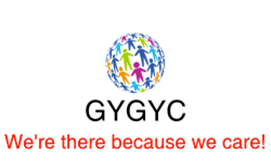 Examples of ways the Safeguarding Procedures and Child protection policy is promotedThe folder of Policies and Procedures are kept in the cupboard where all staff can access the policy.All new staff, volunteers and trustees are given a copy of the policy and procedures.The policy and procedures are made accessible during the Peer Support sessions for young people, vulnerable adults or parents and carers to see/read.All new young people parents/carers are made aware of the policies and procedures and are told they can have copies if they require and where to access them.Ways in which we are working on the policies and procedures becoming accessible:Development of the GYGYC websiteContinue development of FacebookThis policy will be reviewed on .................................................................Name	………………………………………………………………………………………………………………………Signed	………………………………………………………………………………………………………………………Date	………………………………………………………………………………………………………………………